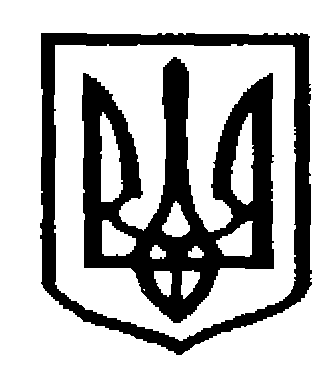 У К Р А Ї Н АЧернівецька міська радаУ П Р А В Л I Н Н Я   О С В I Т Ивул. Героїв Майдану, 176, м.Чернівці, 58029 тел./факс (0372) 53-30-87,  E-mail: osvitacv@gmail.com. Код ЄДРПОУ №02147345Відповідно до листа Національного агентства з питань запобігання корупції від 06.12.2021 № 121-02/86452-21 щодо збору інформації про рівень залученості освітян до проведення Тижня доброчесності, який відбувався                   з 29.11.2021 по 03.12.2021 року, листа Департаменту освіти і науки обласної державної адміністрації від 07.12.2021 № 01-33/3310, просимо залучити педагогів закладів загальної середньої освіти до опитування за посиланням: https://forms.gle/5eCRMTMTyEHSVJYH8Начальник відділу загальної середньої освіти управління освітиЧернівецької міської ради                                                   Олена КУЗЬМІНА              Попович Л. Д.,53-23-6208.12.2021 № 01-31/3099Керівникам закладів загальної середньої освіти